МУНИЦИПАЛЬНОЕ ОБРАЗОВАНИЕ ГОРОД УРАЙХанты-Мансийский автономный округ - ЮграАДМИНИСТРАЦИЯ ГОРОДА УРАЙПОСТАНОВЛЕНИЕот _____________                                                                                                                       №________Об определении уполномоченных органов администрации города Урай в сфере муниципально-частного партнерства и утверждении Порядка взаимодействия органов администрации города Урай при рассмотрении предложения о реализации проекта муниципально-частного партнерстваВ соответствии с Федеральным законом от 13.07.2015 №224-ФЗ «О государственно-частном партнерстве, муниципально-частном партнерстве в Российской Федерации и внесении изменений в отдельные законодательные акты Российской Федерации», уставом города Урай, постановлением главы города Урай от 06.06.2019 №64 «Об органе, уполномоченном на осуществление полномочий, предусмотренных частью 2 статьи 18 Федерального закона от 13.07.2015 №224-ФЗ «О государственно-частном партнерстве, муниципально-частном партнерстве в Российской Федерации и внесении изменений в отдельные законодательные акты Российской Федерации», в целях создания условий для развития муниципально-частного партнёрства в муниципальном образовании городском округе город Урай, привлечения и эффективного использования ресурсов, активизации инвестиционной деятельности на территории муниципального образования городского округа город Урай и формирования благоприятной инвестиционной среды:Определить управление экономики, анализа и прогнозирования администрации города Урай уполномоченным органом от имени администрации города Урай на осуществление полномочий, предусмотренных подпунктами 1 - 3 и 5 - 8 части 2 статьи 18 Федерального закона от 13.07.2015 №224-ФЗ «О государственно-частном партнерстве, муниципально-частном партнерстве в Российской Федерации и внесении изменений в отдельные законодательные акты Российской Федерации».Определить правовое управление администрации города Урай уполномоченным органом от имени администрации города Урай на осуществление полномочий, предусмотренных подпунктом 4 части 2 статьи 18 Федерального закона от 13.07.2015 №224-ФЗ «О государственно-частном партнерстве, муниципально-частном партнерстве в Российской Федерации и внесении изменений в отдельные законодательные акты Российской Федерации».Утвердить Порядок взаимодействия органов администрации города Урай при рассмотрении предложения о реализации проекта муниципально-частного партнерства согласно приложению.Опубликовать постановление в газете «Знамя» и разместить на официальном сайте органов местного самоуправления города Урай в информационно-телекоммуникационной сети «Интернет».Контроль за выполнением постановления возложить на заместителя главы города Урай С.П.Новосёлову.Глава города Урай                                                                                                       А.В.ИвановПриложение к постановлению администрации города Урай от _____________  №______ Порядоквзаимодействия органов администрации города Урай при рассмотрении предложения о реализации проекта муниципально-частного партнерства1. Общие положения1.1. Порядок взаимодействия органов администрации города Урай при рассмотрении предложения о реализации проекта муниципально-частного партнерства (далее – Порядок) регулирует порядок взаимодействия органов администрации города Урай на этапах рассмотрения предложения о реализации проекта муниципально-частного партнёрства и обеспечения принятия решения о реализации проекта муниципально-частного партнерства на территории муниципального образования городского округа город Урай в целях реализации Федерального закона от 13.07.2015 №224-ФЗ «О государственно-частном партнерстве, муниципально-частном партнерстве в Российской Федерации и внесении изменений в отдельные законодательные акты Российской Федерации».1.2. Для целей настоящего Порядка используются следующие основные понятия:1) публичный партнер – муниципальное образование городской округ город Урай, от имени которого выступает администрация города Урай;2) инициатор проекта муниципально-частного партнерства (далее – инициатор проекта) - частный партнер, отраслевой (функциональный) орган администрации города Урай, заинтересованный в реализации проекта муниципально-частного партнерства (далее также – проект);3) уполномоченный орган администрации города Урай – управление экономики, анализа и прогнозирования администрации города Урай;4) отраслевой (функциональный) орган администрации города Урай - орган администрации города Урай, к сфере деятельности которого относится объект соглашения о муниципально-частном партнерстве.Иные понятия и термины, применяемые в настоящем Порядке, используются в соответствии с Федеральным законом от 13.07.2015 №224-ФЗ «О государственно-частном партнерстве, муниципально-частном партнерстве в Российской Федерации и внесении изменений в отдельные законодательные акты Российской Федерации» (далее - Федеральный закон №224-ФЗ) и иными нормативными правовыми актами Российской Федерации.2. Порядок рассмотрения предложения лица, выступающего с инициативой заключения соглашения о муниципально-частном партнерстве2.1. Инициатор проекта направляет в адрес публичного партнера предложение о реализации проекта муниципально-частного партнерства (далее – предложение), разработанное по форме и в соответствии с требованиями, установленными статьей 8 Федерального закона №224-ФЗ и постановлением Правительства Российской Федерации от 19.12.2015 №1386 «Об утверждении формы предложения о реализации проекта государственно-частного партнерства или проекта муниципально-частного партнерства, а также требований к сведениям, содержащимся в предложении о реализации проекта государственно-частного партнерства или проекта муниципально-частного партнерства» (далее - постановление Правительства Российской Федерации №1386).2.2. В случае, если инициатором проекта выступает публичный партнер,  разработку предложения обеспечивает отраслевой (функциональный) орган администрации города Урай.2.3. В случае, если инициатором проекта выступает лицо, которое в соответствии с  Федеральным законом №224-ФЗ может быть частным партнером, одновременно с направлением предложения указанное лицо предоставляет выданную банком или иной кредитной организацией независимую гарантию (банковскую гарантию) в объеме не менее чем пять процентов объема прогнозируемого финансирования проекта.2.4. До направления предложения публичному партнеру между лицом, которое в соответствии с Федеральным законом №224-ФЗ может быть частным партнером, и публичным партнером допускается проведение предварительных переговоров, связанных с разработкой предложения, в порядке, установленном приказом Министерства экономического развития Российской Федерации от 20.11.2015 №864 «Об утверждении порядка проведения предварительных переговоров, связанных с разработкой предложения о реализации проекта государственно-частного партнерства, проекта муниципально-частного партнерства, между публичным партнером и инициатором проекта».Уполномоченный орган администрации города Урай в случае принятия решения о проведении предварительных переговоров осуществляет организацию их проведения, подготовку и направление протокола предварительных переговоров, в случае принятия решения о невозможности проведения предварительных переговоров  - подготовку и направление отказа в проведении предварительных переговоров.2.5. Уполномоченный орган администрации города Урай не позднее двадцати дней со дня поступления предложения, указанного в пункте 2.1 настоящего Порядка, проверяет соответствие предложения форме и требованиям, установленным статьей 8 Федерального закона №224-ФЗ и постановлением Правительства Российской Федерации №1386.2.6. В случае направления предложения лицом, которое в соответствии с Федеральным законом №224-ФЗ может быть частным партнером, уполномоченный орган администрации города Урай для дальнейшего рассмотрения возможности и целесообразности реализации публичным партнером проекта муниципально-частного партнерства направляет не позднее 30 дней со дня поступления предложения копии данного предложения и поступивших документов для подготовки заключения о возможности и целесообразности участия публичного партнера в реализации проекта муниципально-частного партнерства в отраслевой (функциональный) орган администрации города Урай.В случае, если для реализации проекта муниципально-частного партнерства требуется выделение средств из бюджета городского округа город Урай, уполномоченный орган администрации города Урай не менее чем за сорок пять дней до вынесения решения в соответствии с пунктом 2.10 настоящего Порядка направляет в Комитет по финансам администрации города Урай запрос о представлении заключения о наличии средств на реализацию проекта в соответствии с документами стратегического планирования муниципального образования городского округа город Урай.2.7. Не позднее двадцати дней со дня поступления копий предложения и документов органы, указанные в пункте 2.6 настоящего Порядка, готовят и представляют в уполномоченный орган администрации города Урай на бумажном носителе и в электронном виде:отраслевой (функциональный) орган администрации города Урай - заключение о возможности и целесообразности участия публичного партнера в реализации проекта или невозможности участия публичного партнера в реализации проекта с обоснованием причин отказа;Комитет по финансам администрации города Урай - заключение о наличии средств на реализацию проекта в соответствии с документами стратегического планирования муниципального образования городского округа город Урай.Заключение отраслевого (функционального) органа администрации города Урай должно содержать оценку предложения на соответствие предмету, установленному пунктом 5 Правил рассмотрения публичным партнером предложения о реализации проекта государственно-частного партнерства или проекта муниципально-частного партнерства, утвержденных Постановлением Правительства Российской Федерации от 19.12.2015 №1388.2.8. Уполномоченный орган администрации города Урай не позднее двадцати дней со дня получения заключений, указанных в пункте 2.7 настоящего Порядка, разрабатывает сводное заключение о возможности и целесообразности участия публичного партнера в реализации проекта и направляет указанное сводное заключение с приложением предложения и документов, представленных инициатором проекта, на рассмотрение главе города Урай.2.9. При рассмотрении публичным партнером предложения, инициатором которого является лицо, которое в соответствии с Федеральным законом №224-ФЗ может быть частным партнером, публичный партнер вправе запросить у инициатора проекта дополнительные материалы и документы, проводить переговоры, в том числе в форме совместных совещаний, с инициатором проекта в соответствии с частью 6 статьи 8 Федерального закона №224-ФЗ и в порядке, установленном приказом Министерства экономического развития Российской Федерации от 20.11.2015 №863 «Об утверждении порядка проведения переговоров, связанных с рассмотрением предложения о реализации проекта государственно-частного партнерства, проекта муниципально-частного партнерства, между публичным партнером и инициатором проекта».Подготовку и направление запроса дополнительных материалов и документов, уведомления о необходимости проведения переговоров, организацию проведения переговоров, в том числе в форме совместных совещаний, с инициатором проекта, подготовку и направление протокола проведения переговоров осуществляет уполномоченный орган администрации города Урай.2.10. По результатам рассмотрения предложения публичный партнер в срок, не превышающий девяносто дней со дня поступления предложения, обязан принять одно из следующих решений:1) о направлении предложения на рассмотрение в уполномоченный орган Ханты-Мансийского автономного округа - Югры в целях оценки эффективности проекта и определения его сравнительного преимущества;2) невозможности реализации проекта (при наличии оснований, предусмотренных частью 7 статьи 8 Федерального закона №224-ФЗ).Решение оформляется постановлением администрации города Урай, подготовку и согласование которого обеспечивает уполномоченный орган администрации города Урай.2.11. В случае, если публичным партнером принято решение о направлении предложения на рассмотрение в уполномоченный орган Ханты-Мансийского автономного округа - Югры в целях оценки эффективности проекта и определения его сравнительного преимущества, уполномоченный орган администрации города Урай в срок, не превышающий десяти дней со дня принятия такого решения, обеспечивает направление предложения, а также копий протоколов предварительных переговоров и (или) переговоров (в случае если эти переговоры были проведены) на рассмотрение в уполномоченный орган Ханты-Мансийского автономного округа - Югры.2.12. В срок, не превышающий десяти дней со дня принятия одного из предусмотренных пунктом 2.10 настоящего Порядка решений в отношении предложения, инициатором которого является лицо, которое в соответствии с Федеральным законом №224-ФЗ может быть частным партнером, уполномоченный орган администрации города Урай направляет данное решение, а также оригиналы протокола предварительных переговоров и (или) переговоров (в случае если эти переговоры были проведены) инициатору проекта и размещает данное решение, предложение и указанные протоколы на официальном сайте органов местного самоуправления города Урай в информационно-телекомуникационной сети «Интернет».2.13. При получении положительного заключения уполномоченного органа Ханты-Мансийского автономного округа - Югры уполномоченный орган администрации города Урай готовит проект постановления главы города Урай о реализации проекта муниципально-частного партнерства (далее – решение о реализации проекта) в соответствии с требованиями статьи 10 Федерального закона №224-ФЗ.На основании решения о реализации проекта уполномоченный орган администрации города Урай в срок, не превышающий ста восьмидесяти дней со дня принятия данного решения, обеспечивает организацию и проведение конкурса на право заключения соглашения о муниципально-частном партнерстве, за исключением случаев, предусмотренных статьей 10 Федерального закона №224-ФЗ.2.14. При получении отрицательного заключения уполномоченного органа Ханты-Мансийского автономного округа - Югры уполномоченный орган администрации города Урай в течение десяти дней сообщает в письменной форме инициатору проекта об отказе от реализации проекта с приложением копии заключения уполномоченного органа Ханты-Мансийского автономного округа - Югры.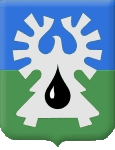 